Publicado en Madrid el 20/09/2021 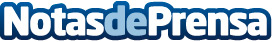 Tus Ideas: "Una web no responsive puede reducir hasta un 53% de los clientes potenciales de una empresa"A diario las personas realizan miles de búsquedas a través de Internet sobre productos, servicios y empresas a través del teléfono móvil. Un diseño responsive es fundamental para evitar el rebote de los usuariosDatos de contacto:TusIdeas915 227 148 Nota de prensa publicada en: https://www.notasdeprensa.es/tus-ideas-una-web-no-responsive-puede-reducir Categorias: Marketing Emprendedores E-Commerce http://www.notasdeprensa.es